ANTECEDENTESEn el marco de lo establecido en el Decreto Supremo N° 036-2007/PCM, que aprueba el “Plan Anual de Transferencia de Competencias Sectoriales a los Gobiernos Regionales y Locales del año 2007”, el entonces Ministerio de la Mujer y Desarrollo Social,  transfirió a los Gobiernos Regionales 14 funciones sectoriales en materia de Población y en materia de Desarrollo Social e Igualdad de Oportunidades, establecidos en los artículos 50° y 60° de la Ley Orgánica de Gobiernos Regionales.En ese sentido, mediante Decreto Supremo N° 154-2008-EF, se declaró concluido el proceso de transferencia de funciones sectoriales en materia de población, desarrollo social e igualdad de oportunidades a los Gobiernos Regionales de los departamentos de Cajamarca, Cusco, Madre de Dios, Piura, Amazonas, Lambayeque, Junín y Apurímac; asimismo, se aprobó la transferencia de partidas en el presupuesto del ese año fiscal.Posteriormente, mediante Resolución de Secretaría de Descentralización Nº 059-2009-PCM/SD, que aprueba la Directiva Nº 004-2009-PCM/SD “Directiva para la Transferencia de Fondos, Programas, Proyectos, Empresas, Infraestructura y Otros Instrumentos asociados a las funciones transferidas a los Gobiernos Regionales y Locales y la utilización de la Delegación de Competencias entre niveles de Gobierno, en el marco del proceso de Descentralización”, cuyo inciso 2.2 “Convenios de Gestión para el acompañamiento y seguimiento de las Funciones y/o instrumentos transferidos” del numeral 2; “Evaluación de las Funciones y/o Instrumentos Transferidos” del Acápite VI: PROCEDIMIENTO señala que luego de formalizada la transferencia de las funciones y/o Instrumentos asociados a las mismas, en la etapa de efectivización, las partes involucradas suscribirán Convenios de Gestión, en el marco de lo establecido en la Directiva Nº 003-2008-PCM/SD “Directiva para la Culminación e Implementación de la Transferencia de Funciones Sectoriales a los Gobiernos Regionales”, aprobada por la Resolución de Secretaría de Descentralización Nº 044-2008-PCM/SD.En cumplimiento a la normatividad que regula el proceso de descentralización, el Ministerio de la Mujer y Poblaciones Vulnerables y el Gobierno Regional del Departamento de Junín suscribieron un Convenio de Gestión para los años 2015-2018, el cual anexa una matriz que contiene metas e indicadores para el periodo correspondiente al segundo semestre del año 2015 y al año 2016. Cabe indicar que el Convenio suscrito tiene por objeto acompañar técnicamente al Gobierno Regional en el ejercicio de las funciones transferidas.En el referido Convenio se establece en la Cláusula Octava: De las obligaciones de las partes, en el numeral 8.12 que el Gobierno Regional de Junín deberá remitir al MIMP los Informes Semestrales con la información de los avances respecto al cumplimiento de las metas e indicadores contenidos en el Anexo del referido Convenio, utilizando el modelo de informe establecido por el MIMP.CUMPLIMIENTO DE LAS METAS II SEMESTRE 2015Para establecer el estado del cumplimiento del Anexo del Convenio de Gestión se ha tomado en cuenta los siguientes criterios:MATRIZ DE SEGUIMIENTO SEGUIMIENTO A LA EJECUCIÓN PRESUPUESTALComo bien se había mencionado antes, en lo que respecta al Gobierno Regional de Junín, mediante Decreto Supremo N° 154-2008-EF, se declaró concluido el proceso de transferencia de funciones sectoriales en materia de población, desarrollo social e igualdad de oportunidades y se aprobó la transferencia de partidas correspondiente a ese año fiscal.Posteriormente mediante Decreto Supremo N° 102-2009-EF, se aprobó la transferencia de partidas a favor del Gobierno Regional de Junín para el cumplimiento de las funciones transferidas establecidas en los artículos 50° y 60° de la Ley Orgánica de los Gobiernos Regionales – Ley N° 27867; transfiriéndose un monto ascendente a S/. 102. 558 Soles.CADENA PRESUPUESTAL PROGRAMÁTICA AÑO 2015(Se deberá colocar la cadena presupuestal programática en la cual se encuentra registrado el monto asignado para el cumplimiento de las funciones transferidas al Gobierno Regional de Junín).REPORTE DE EJECUCIÓN PRESUPUESTAL AL CIERRE DEL AÑO 2015(Se deberá colocar el respecto cuadro de ejecución de gasto del año indicado, en el que se pueda visualizar, principalmente, el PIA, PIM, la Fase de Devengado y el respectivo porcentaje de avance. Brevemente deberá describir los resultados alcanzados en el nivel de ejecución).CONCLUSIONESRECOMENDACIONESANEXOSMEDIOS DE VERIFICACIÓN (Adjuntar lo documentos que sustentan el cumplimiento de las Metas, de acuerdo a lo señalado en el anexo del convenio de gestión suscrito, asimismo se deberá adjuntar los informes que sustenten el no cumplimiento de alguna de las metas)Respuesta DescripciónSíDeberá marcar que SÍ, cuando la meta se ha cumplido en su totalidad.NoDeberá marca que NO, en los siguientes casos:Cuando se ha cumplido parcialmente la meta, pero aún queda pendiente acciones que permitan su cumplimientoCuando no se ha realizado ningún avance para el cumplimiento de la meta.Área del MIMP responsable: Dirección General de Transversalización del Enfoque de GéneroÁrea del GR responsable: ______________Área del MIMP responsable: Dirección General de Transversalización del Enfoque de GéneroÁrea del GR responsable: ______________Área del MIMP responsable: Dirección General de Transversalización del Enfoque de GéneroÁrea del GR responsable: ______________Área del MIMP responsable: Dirección General de Transversalización del Enfoque de GéneroÁrea del GR responsable: ______________Área del MIMP responsable: Dirección General de Transversalización del Enfoque de GéneroÁrea del GR responsable: ______________FUNCIÓN 60.A.FUNCIÓN 60.A.FUNCIÓN 60.A.FUNCIÓN 60.A.FUNCIÓN 60.A.Formular, aprobar y evaluar las políticas en materia de desarrollo social e igualdad de oportunidades de su competencia, en concordancia con la política general del gobierno nacional, los planes sectoriales y los programas correspondientes de los Gobiernos Locales.Formular, aprobar y evaluar las políticas en materia de desarrollo social e igualdad de oportunidades de su competencia, en concordancia con la política general del gobierno nacional, los planes sectoriales y los programas correspondientes de los Gobiernos Locales.Formular, aprobar y evaluar las políticas en materia de desarrollo social e igualdad de oportunidades de su competencia, en concordancia con la política general del gobierno nacional, los planes sectoriales y los programas correspondientes de los Gobiernos Locales.Formular, aprobar y evaluar las políticas en materia de desarrollo social e igualdad de oportunidades de su competencia, en concordancia con la política general del gobierno nacional, los planes sectoriales y los programas correspondientes de los Gobiernos Locales.Formular, aprobar y evaluar las políticas en materia de desarrollo social e igualdad de oportunidades de su competencia, en concordancia con la política general del gobierno nacional, los planes sectoriales y los programas correspondientes de los Gobiernos Locales.INDICADORESFORMULAMETA 2015
Periodo Jul - Dic 2015¿CUMPLIÓ CON LA META ESTABLECIDA? (marque con X)¿CUMPLIÓ CON LA META ESTABLECIDA? (marque con X)INDICADORESFORMULAMETA 2015
Periodo Jul - Dic 2015SINONúmero de componentes para la implementación de la transversalización del enfoque de géneroNº de componentes implementados1Si su respuesta fue Sí, señalar lo siguiente:Si su respuesta fue Sí, señalar lo siguiente:Si su respuesta fue Sí, señalar lo siguiente:Si su respuesta fue Sí, señalar lo siguiente:Si su respuesta fue Sí, señalar lo siguiente:FACTORES FACILITADORES EN EL CUMPLIMIENTO DE LA META(Señalar aquellos condiciones que hayan permitido el cumplimiento de la meta)(Señalar aquellos condiciones que hayan permitido el cumplimiento de la meta)(Señalar aquellos condiciones que hayan permitido el cumplimiento de la meta)(Señalar aquellos condiciones que hayan permitido el cumplimiento de la meta)FACTORES LIMITANTES EN EL CUMPLIMIENTO DE LA META(De considerarlo necesario, señalar aquellos factores que hayan dificultado el cumplimiento de la meta)(De considerarlo necesario, señalar aquellos factores que hayan dificultado el cumplimiento de la meta)(De considerarlo necesario, señalar aquellos factores que hayan dificultado el cumplimiento de la meta)(De considerarlo necesario, señalar aquellos factores que hayan dificultado el cumplimiento de la meta)MEDIOS DE VERIFICACIÓN(Indicar el documento, informe, u otro medio de acuerdo a lo señalado en el anexo del convenio de gestión suscrito)(Indicar el documento, informe, u otro medio de acuerdo a lo señalado en el anexo del convenio de gestión suscrito)(Indicar el documento, informe, u otro medio de acuerdo a lo señalado en el anexo del convenio de gestión suscrito)(Indicar el documento, informe, u otro medio de acuerdo a lo señalado en el anexo del convenio de gestión suscrito)Si su respuesta fue NO, responder lo siguiente, según corresponda:Si su respuesta fue NO, responder lo siguiente, según corresponda:Si su respuesta fue NO, responder lo siguiente, según corresponda:Si su respuesta fue NO, responder lo siguiente, según corresponda:Si su respuesta fue NO, responder lo siguiente, según corresponda:Si en caso haya presentado algún avance en el cumplimiento de la meta:¿CUÁL FUE EL AVANCE EN EL CUMPLIMIENTO DE LA META?Si en caso no se haya dado ningún avance  en el cumplimiento de la meta ¿POR QUÉ NO SE CUMPLIÓ CON LA META?Área del MIMP responsable: Dirección General de Igualdad de Género y no DiscriminaciónÁrea del GR responsable: ______________Área del MIMP responsable: Dirección General de Igualdad de Género y no DiscriminaciónÁrea del GR responsable: ______________Área del MIMP responsable: Dirección General de Igualdad de Género y no DiscriminaciónÁrea del GR responsable: ______________Área del MIMP responsable: Dirección General de Igualdad de Género y no DiscriminaciónÁrea del GR responsable: ______________Área del MIMP responsable: Dirección General de Igualdad de Género y no DiscriminaciónÁrea del GR responsable: ______________FUNCIÓN 60.A.FUNCIÓN 60.A.FUNCIÓN 60.A.FUNCIÓN 60.A.FUNCIÓN 60.A.Formular, aprobar y evaluar las políticas en materia de desarrollo social e igualdad de oportunidades de su competencia, en concordancia con la política general del gobierno nacional, los planes sectoriales y los programas correspondientes de los Gobiernos Locales.Formular, aprobar y evaluar las políticas en materia de desarrollo social e igualdad de oportunidades de su competencia, en concordancia con la política general del gobierno nacional, los planes sectoriales y los programas correspondientes de los Gobiernos Locales.Formular, aprobar y evaluar las políticas en materia de desarrollo social e igualdad de oportunidades de su competencia, en concordancia con la política general del gobierno nacional, los planes sectoriales y los programas correspondientes de los Gobiernos Locales.Formular, aprobar y evaluar las políticas en materia de desarrollo social e igualdad de oportunidades de su competencia, en concordancia con la política general del gobierno nacional, los planes sectoriales y los programas correspondientes de los Gobiernos Locales.Formular, aprobar y evaluar las políticas en materia de desarrollo social e igualdad de oportunidades de su competencia, en concordancia con la política general del gobierno nacional, los planes sectoriales y los programas correspondientes de los Gobiernos Locales.INDICADORESFORMULAMETA 2015
Periodo Jul - Dic 2015¿CUMPLIÓ CON LA META ESTABLECIDA? (marque con X)¿CUMPLIÓ CON LA META ESTABLECIDA? (marque con X)INDICADORESFORMULAMETA 2015
Periodo Jul - Dic 2015SINONúmero de Plan de acción para la reducción de brechas de género en la Región Junín.N° de Plan de acción aprobado para la reducción de brechas en la Región Junín.1Si su respuesta fue Sí, señalar lo siguiente:Si su respuesta fue Sí, señalar lo siguiente:Si su respuesta fue Sí, señalar lo siguiente:Si su respuesta fue Sí, señalar lo siguiente:Si su respuesta fue Sí, señalar lo siguiente:FACTORES FACILITADORES EN EL CUMPLIMIENTO DE LA META(Señalar aquellos condiciones que hayan permitido el cumplimiento de la meta)(Señalar aquellos condiciones que hayan permitido el cumplimiento de la meta)(Señalar aquellos condiciones que hayan permitido el cumplimiento de la meta)(Señalar aquellos condiciones que hayan permitido el cumplimiento de la meta)FACTORES LIMITANTES EN EL CUMPLIMIENTO DE LA META(De considerarlo necesario, señalar aquellos factores que hayan dificultado el cumplimiento de la meta)(De considerarlo necesario, señalar aquellos factores que hayan dificultado el cumplimiento de la meta)(De considerarlo necesario, señalar aquellos factores que hayan dificultado el cumplimiento de la meta)(De considerarlo necesario, señalar aquellos factores que hayan dificultado el cumplimiento de la meta)MEDIOS DE VERIFICACIÓN(Indicar el documento, informe, u otro medio de acuerdo a lo señalado en el anexo del convenio de gestión suscrito)(Indicar el documento, informe, u otro medio de acuerdo a lo señalado en el anexo del convenio de gestión suscrito)(Indicar el documento, informe, u otro medio de acuerdo a lo señalado en el anexo del convenio de gestión suscrito)(Indicar el documento, informe, u otro medio de acuerdo a lo señalado en el anexo del convenio de gestión suscrito)Si su respuesta fue NO, responder lo siguiente, según corresponda:Si su respuesta fue NO, responder lo siguiente, según corresponda:Si su respuesta fue NO, responder lo siguiente, según corresponda:Si su respuesta fue NO, responder lo siguiente, según corresponda:Si su respuesta fue NO, responder lo siguiente, según corresponda:Si en caso haya presentado algún avance en el cumplimiento de la meta:¿CUÁL FUE EL AVANCE EN EL CUMPLIMIENTO DE LA META?Si en caso no se haya dado ningún avance  en el cumplimiento de la meta ¿POR QUÉ NO SE CUMPLIÓ CON LA META?Área del MIMP responsable: Dirección General Contra la Violencia de GéneroÁrea del GR responsable: ______________Área del MIMP responsable: Dirección General Contra la Violencia de GéneroÁrea del GR responsable: ______________Área del MIMP responsable: Dirección General Contra la Violencia de GéneroÁrea del GR responsable: ______________Área del MIMP responsable: Dirección General Contra la Violencia de GéneroÁrea del GR responsable: ______________Área del MIMP responsable: Dirección General Contra la Violencia de GéneroÁrea del GR responsable: ______________FUNCIÓN 60.C.FUNCIÓN 60.C.FUNCIÓN 60.C.FUNCIÓN 60.C.FUNCIÓN 60.C.Formular políticas, regular, dirigir, ejecutar, promover, supervisar y controlar las acciones orientadas a la prevención de la violencia política, familiar y sexual.              Formular políticas, regular, dirigir, ejecutar, promover, supervisar y controlar las acciones orientadas a la prevención de la violencia política, familiar y sexual.              Formular políticas, regular, dirigir, ejecutar, promover, supervisar y controlar las acciones orientadas a la prevención de la violencia política, familiar y sexual.              Formular políticas, regular, dirigir, ejecutar, promover, supervisar y controlar las acciones orientadas a la prevención de la violencia política, familiar y sexual.              Formular políticas, regular, dirigir, ejecutar, promover, supervisar y controlar las acciones orientadas a la prevención de la violencia política, familiar y sexual.              INDICADORESFORMULAMETA 2015
Periodo Jul - Dic 2015¿CUMPLIÓ CON LA META ESTABLECIDA? (marque con X)¿CUMPLIÓ CON LA META ESTABLECIDA? (marque con X)INDICADORESFORMULAMETA 2015
Periodo Jul - Dic 2015SINONúmero de Normas regionales aprobadas para la capacitación continua en el tema de violencia familiar, sexual y violencia de género.   N° de Normas aprobadas1Si su respuesta fue Sí, señalar lo siguiente:Si su respuesta fue Sí, señalar lo siguiente:Si su respuesta fue Sí, señalar lo siguiente:Si su respuesta fue Sí, señalar lo siguiente:Si su respuesta fue Sí, señalar lo siguiente:FACTORES FACILITADORES EN EL CUMPLIMIENTO DE LA META(Señalar aquellos condiciones que hayan permitido el cumplimiento de la meta)(Señalar aquellos condiciones que hayan permitido el cumplimiento de la meta)(Señalar aquellos condiciones que hayan permitido el cumplimiento de la meta)(Señalar aquellos condiciones que hayan permitido el cumplimiento de la meta)FACTORES LIMITANTES EN EL CUMPLIMIENTO DE LA META(De considerarlo necesario, señalar aquellos factores que hayan dificultado el cumplimiento de la meta)(De considerarlo necesario, señalar aquellos factores que hayan dificultado el cumplimiento de la meta)(De considerarlo necesario, señalar aquellos factores que hayan dificultado el cumplimiento de la meta)(De considerarlo necesario, señalar aquellos factores que hayan dificultado el cumplimiento de la meta)MEDIOS DE VERIFICACIÓN(Indicar el documento, informe, u otro medio de acuerdo a lo señalado en el anexo del convenio de gestión suscrito)(Indicar el documento, informe, u otro medio de acuerdo a lo señalado en el anexo del convenio de gestión suscrito)(Indicar el documento, informe, u otro medio de acuerdo a lo señalado en el anexo del convenio de gestión suscrito)(Indicar el documento, informe, u otro medio de acuerdo a lo señalado en el anexo del convenio de gestión suscrito)Si su respuesta fue NO, responder lo siguiente, según corresponda:Si su respuesta fue NO, responder lo siguiente, según corresponda:Si su respuesta fue NO, responder lo siguiente, según corresponda:Si su respuesta fue NO, responder lo siguiente, según corresponda:Si su respuesta fue NO, responder lo siguiente, según corresponda:Si en caso haya presentado algún avance en el cumplimiento de la meta:¿CUÁL FUE EL AVANCE EN EL CUMPLIMIENTO DE LA META?Si en caso no se haya dado ningún avance  en el cumplimiento de la meta ¿POR QUÉ NO SE CUMPLIÓ CON LA META?Área del MIMP responsable: Dirección General Contra la Violencia de GéneroÁrea del GR responsable: ______________Área del MIMP responsable: Dirección General Contra la Violencia de GéneroÁrea del GR responsable: ______________Área del MIMP responsable: Dirección General Contra la Violencia de GéneroÁrea del GR responsable: ______________Área del MIMP responsable: Dirección General Contra la Violencia de GéneroÁrea del GR responsable: ______________Área del MIMP responsable: Dirección General Contra la Violencia de GéneroÁrea del GR responsable: ______________FUNCIÓN 60.C.FUNCIÓN 60.C.FUNCIÓN 60.C.FUNCIÓN 60.C.FUNCIÓN 60.C.Formular políticas, regular, dirigir, ejecutar, promover, supervisar y controlar las acciones orientadas a la prevención de la violencia política, familiar y sexual.              Formular políticas, regular, dirigir, ejecutar, promover, supervisar y controlar las acciones orientadas a la prevención de la violencia política, familiar y sexual.              Formular políticas, regular, dirigir, ejecutar, promover, supervisar y controlar las acciones orientadas a la prevención de la violencia política, familiar y sexual.              Formular políticas, regular, dirigir, ejecutar, promover, supervisar y controlar las acciones orientadas a la prevención de la violencia política, familiar y sexual.              Formular políticas, regular, dirigir, ejecutar, promover, supervisar y controlar las acciones orientadas a la prevención de la violencia política, familiar y sexual.              INDICADORESFORMULAMETA 2015
Periodo Jul - Dic 2015¿CUMPLIÓ CON LA META ESTABLECIDA? (marque con X)¿CUMPLIÓ CON LA META ESTABLECIDA? (marque con X)INDICADORESFORMULAMETA 2015
Periodo Jul - Dic 2015SINONúmero de Normas regionales aprobadas para la aprobación de la ruta de atención en casos de violencia hacia la mujer.   N° de Normas aprobadas1Si su respuesta fue Sí, señalar lo siguiente:Si su respuesta fue Sí, señalar lo siguiente:Si su respuesta fue Sí, señalar lo siguiente:Si su respuesta fue Sí, señalar lo siguiente:Si su respuesta fue Sí, señalar lo siguiente:FACTORES FACILITADORES EN EL CUMPLIMIENTO DE LA META(Señalar aquellos condiciones que hayan permitido el cumplimiento de la meta)(Señalar aquellos condiciones que hayan permitido el cumplimiento de la meta)(Señalar aquellos condiciones que hayan permitido el cumplimiento de la meta)(Señalar aquellos condiciones que hayan permitido el cumplimiento de la meta)FACTORES LIMITANTES EN EL CUMPLIMIENTO DE LA META(De considerarlo necesario, señalar aquellos factores que hayan dificultado el cumplimiento de la meta)(De considerarlo necesario, señalar aquellos factores que hayan dificultado el cumplimiento de la meta)(De considerarlo necesario, señalar aquellos factores que hayan dificultado el cumplimiento de la meta)(De considerarlo necesario, señalar aquellos factores que hayan dificultado el cumplimiento de la meta)MEDIOS DE VERIFICACIÓN(Indicar el documento, informe, u otro medio de acuerdo a lo señalado en el anexo del convenio de gestión suscrito)(Indicar el documento, informe, u otro medio de acuerdo a lo señalado en el anexo del convenio de gestión suscrito)(Indicar el documento, informe, u otro medio de acuerdo a lo señalado en el anexo del convenio de gestión suscrito)(Indicar el documento, informe, u otro medio de acuerdo a lo señalado en el anexo del convenio de gestión suscrito)Si su respuesta fue NO, responder lo siguiente, según corresponda:Si su respuesta fue NO, responder lo siguiente, según corresponda:Si su respuesta fue NO, responder lo siguiente, según corresponda:Si su respuesta fue NO, responder lo siguiente, según corresponda:Si su respuesta fue NO, responder lo siguiente, según corresponda:Si en caso haya presentado algún avance en el cumplimiento de la meta:¿CUÁL FUE EL AVANCE EN EL CUMPLIMIENTO DE LA META?Si en caso no se haya dado ningún avance  en el cumplimiento de la meta ¿POR QUÉ NO SE CUMPLIÓ CON LA META?Área del MIMP responsable: Dirección General Contra la Violencia de GéneroÁrea del GR responsable: ______________Área del MIMP responsable: Dirección General Contra la Violencia de GéneroÁrea del GR responsable: ______________Área del MIMP responsable: Dirección General Contra la Violencia de GéneroÁrea del GR responsable: ______________Área del MIMP responsable: Dirección General Contra la Violencia de GéneroÁrea del GR responsable: ______________Área del MIMP responsable: Dirección General Contra la Violencia de GéneroÁrea del GR responsable: ______________FUNCIÓN 60.C.FUNCIÓN 60.C.FUNCIÓN 60.C.FUNCIÓN 60.C.FUNCIÓN 60.C.Formular políticas, regular, dirigir, ejecutar, promover, supervisar y controlar las acciones orientadas a la prevención de la violencia política, familiar y sexual.              Formular políticas, regular, dirigir, ejecutar, promover, supervisar y controlar las acciones orientadas a la prevención de la violencia política, familiar y sexual.              Formular políticas, regular, dirigir, ejecutar, promover, supervisar y controlar las acciones orientadas a la prevención de la violencia política, familiar y sexual.              Formular políticas, regular, dirigir, ejecutar, promover, supervisar y controlar las acciones orientadas a la prevención de la violencia política, familiar y sexual.              Formular políticas, regular, dirigir, ejecutar, promover, supervisar y controlar las acciones orientadas a la prevención de la violencia política, familiar y sexual.              INDICADORESFORMULAMETA 2015
Periodo Jul - Dic 2015¿CUMPLIÓ CON LA META ESTABLECIDA? (marque con X)¿CUMPLIÓ CON LA META ESTABLECIDA? (marque con X)INDICADORESFORMULAMETA 2015
Periodo Jul - Dic 2015SINONúmero de entidades públicas que están involucradas en la atención de casos de violencia hacia la mujer que participan en el curso virtual del MIMP.N° de entidades públicas impulsadas a la participación en el curso virtual del MIMP.  5Si su respuesta fue Sí, señalar lo siguiente:Si su respuesta fue Sí, señalar lo siguiente:Si su respuesta fue Sí, señalar lo siguiente:Si su respuesta fue Sí, señalar lo siguiente:Si su respuesta fue Sí, señalar lo siguiente:FACTORES FACILITADORES EN EL CUMPLIMIENTO DE LA META(Señalar aquellos condiciones que hayan permitido el cumplimiento de la meta)(Señalar aquellos condiciones que hayan permitido el cumplimiento de la meta)(Señalar aquellos condiciones que hayan permitido el cumplimiento de la meta)(Señalar aquellos condiciones que hayan permitido el cumplimiento de la meta)FACTORES LIMITANTES EN EL CUMPLIMIENTO DE LA META(De considerarlo necesario, señalar aquellos factores que hayan dificultado el cumplimiento de la meta)(De considerarlo necesario, señalar aquellos factores que hayan dificultado el cumplimiento de la meta)(De considerarlo necesario, señalar aquellos factores que hayan dificultado el cumplimiento de la meta)(De considerarlo necesario, señalar aquellos factores que hayan dificultado el cumplimiento de la meta)MEDIOS DE VERIFICACIÓN(Indicar el documento, informe, u otro medio de acuerdo a lo señalado en el anexo del convenio de gestión suscrito)(Indicar el documento, informe, u otro medio de acuerdo a lo señalado en el anexo del convenio de gestión suscrito)(Indicar el documento, informe, u otro medio de acuerdo a lo señalado en el anexo del convenio de gestión suscrito)(Indicar el documento, informe, u otro medio de acuerdo a lo señalado en el anexo del convenio de gestión suscrito)Si su respuesta fue NO, responder lo siguiente, según corresponda:Si su respuesta fue NO, responder lo siguiente, según corresponda:Si su respuesta fue NO, responder lo siguiente, según corresponda:Si su respuesta fue NO, responder lo siguiente, según corresponda:Si su respuesta fue NO, responder lo siguiente, según corresponda:Si en caso haya presentado algún avance en el cumplimiento de la meta:¿CUÁL FUE EL AVANCE EN EL CUMPLIMIENTO DE LA META?Si en caso no se haya dado ningún avance  en el cumplimiento de la meta ¿POR QUÉ NO SE CUMPLIÓ CON LA META?Área del MIMP responsable: Dirección General Contra la Violencia de GéneroÁrea del GR responsable: ______________Área del MIMP responsable: Dirección General Contra la Violencia de GéneroÁrea del GR responsable: ______________Área del MIMP responsable: Dirección General Contra la Violencia de GéneroÁrea del GR responsable: ______________Área del MIMP responsable: Dirección General Contra la Violencia de GéneroÁrea del GR responsable: ______________Área del MIMP responsable: Dirección General Contra la Violencia de GéneroÁrea del GR responsable: ______________FUNCIÓN 60.C.FUNCIÓN 60.C.FUNCIÓN 60.C.FUNCIÓN 60.C.FUNCIÓN 60.C.Formular políticas, regular, dirigir, ejecutar, promover, supervisar y controlar las acciones orientadas a la prevención de la violencia política, familiar y sexual.              Formular políticas, regular, dirigir, ejecutar, promover, supervisar y controlar las acciones orientadas a la prevención de la violencia política, familiar y sexual.              Formular políticas, regular, dirigir, ejecutar, promover, supervisar y controlar las acciones orientadas a la prevención de la violencia política, familiar y sexual.              Formular políticas, regular, dirigir, ejecutar, promover, supervisar y controlar las acciones orientadas a la prevención de la violencia política, familiar y sexual.              Formular políticas, regular, dirigir, ejecutar, promover, supervisar y controlar las acciones orientadas a la prevención de la violencia política, familiar y sexual.              INDICADORESFORMULAMETA 2015
Periodo Jul - Dic 2015¿CUMPLIÓ CON LA META ESTABLECIDA? (marque con X)¿CUMPLIÓ CON LA META ESTABLECIDA? (marque con X)INDICADORESFORMULAMETA 2015
Periodo Jul - Dic 2015SINONúmero de actividades realizadas en el marco de la campaña comunicacional única promovida por el MIMP referido a la prevención de violencia contra la mujer en la región Junín.   N° de actividades realizadas en el marco de la campaña comunicacional única.1Si su respuesta fue Sí, señalar lo siguiente:Si su respuesta fue Sí, señalar lo siguiente:Si su respuesta fue Sí, señalar lo siguiente:Si su respuesta fue Sí, señalar lo siguiente:Si su respuesta fue Sí, señalar lo siguiente:FACTORES FACILITADORES EN EL CUMPLIMIENTO DE LA META(Señalar aquellos condiciones que hayan permitido el cumplimiento de la meta)(Señalar aquellos condiciones que hayan permitido el cumplimiento de la meta)(Señalar aquellos condiciones que hayan permitido el cumplimiento de la meta)(Señalar aquellos condiciones que hayan permitido el cumplimiento de la meta)FACTORES LIMITANTES EN EL CUMPLIMIENTO DE LA META(De considerarlo necesario, señalar aquellos factores que hayan dificultado el cumplimiento de la meta)(De considerarlo necesario, señalar aquellos factores que hayan dificultado el cumplimiento de la meta)(De considerarlo necesario, señalar aquellos factores que hayan dificultado el cumplimiento de la meta)(De considerarlo necesario, señalar aquellos factores que hayan dificultado el cumplimiento de la meta)MEDIOS DE VERIFICACIÓN(Indicar el documento, informe, u otro medio de acuerdo a lo señalado en el anexo del convenio de gestión suscrito)(Indicar el documento, informe, u otro medio de acuerdo a lo señalado en el anexo del convenio de gestión suscrito)(Indicar el documento, informe, u otro medio de acuerdo a lo señalado en el anexo del convenio de gestión suscrito)(Indicar el documento, informe, u otro medio de acuerdo a lo señalado en el anexo del convenio de gestión suscrito)Si su respuesta fue NO, responder lo siguiente, según corresponda:Si su respuesta fue NO, responder lo siguiente, según corresponda:Si su respuesta fue NO, responder lo siguiente, según corresponda:Si su respuesta fue NO, responder lo siguiente, según corresponda:Si su respuesta fue NO, responder lo siguiente, según corresponda:Si en caso haya presentado algún avance en el cumplimiento de la meta:¿CUÁL FUE EL AVANCE EN EL CUMPLIMIENTO DE LA META?Si en caso no se haya dado ningún avance  en el cumplimiento de la meta ¿POR QUÉ NO SE CUMPLIÓ CON LA META?Área del MIMP responsable: Dirección de Políticas sobre Niños, Niñas y AdolescentesÁrea del GR responsable: ______________Área del MIMP responsable: Dirección de Políticas sobre Niños, Niñas y AdolescentesÁrea del GR responsable: ______________Área del MIMP responsable: Dirección de Políticas sobre Niños, Niñas y AdolescentesÁrea del GR responsable: ______________Área del MIMP responsable: Dirección de Políticas sobre Niños, Niñas y AdolescentesÁrea del GR responsable: ______________Área del MIMP responsable: Dirección de Políticas sobre Niños, Niñas y AdolescentesÁrea del GR responsable: ______________FUNCIÓN 60.H.FUNCIÓN 60.H.FUNCIÓN 60.H.FUNCIÓN 60.H.FUNCIÓN 60.H.Formular y ejecutar políticas y acciones concretas orientando para que la asistencia social se torne productiva para la región con protección y apoyo a los niños, jóvenes, adolescentes, mujeres, personas con discapacidad, adultos mayores y sectores sociales en situación de riesgo y vulnerabilidad.Formular y ejecutar políticas y acciones concretas orientando para que la asistencia social se torne productiva para la región con protección y apoyo a los niños, jóvenes, adolescentes, mujeres, personas con discapacidad, adultos mayores y sectores sociales en situación de riesgo y vulnerabilidad.Formular y ejecutar políticas y acciones concretas orientando para que la asistencia social se torne productiva para la región con protección y apoyo a los niños, jóvenes, adolescentes, mujeres, personas con discapacidad, adultos mayores y sectores sociales en situación de riesgo y vulnerabilidad.Formular y ejecutar políticas y acciones concretas orientando para que la asistencia social se torne productiva para la región con protección y apoyo a los niños, jóvenes, adolescentes, mujeres, personas con discapacidad, adultos mayores y sectores sociales en situación de riesgo y vulnerabilidad.Formular y ejecutar políticas y acciones concretas orientando para que la asistencia social se torne productiva para la región con protección y apoyo a los niños, jóvenes, adolescentes, mujeres, personas con discapacidad, adultos mayores y sectores sociales en situación de riesgo y vulnerabilidad.INDICADORESFORMULAMETA 2015
Periodo Jul - Dic 2015¿CUMPLIÓ CON LA META ESTABLECIDA? (marque con X)¿CUMPLIÓ CON LA META ESTABLECIDA? (marque con X)INDICADORESFORMULAMETA 2015
Periodo Jul - Dic 2015SINONúmero de Consejos Consultivos de Niñas, Niños y Adolescentes – CCONNAS creados.N° de CCONNAS creados1Si su respuesta fue Sí, señalar lo siguiente:Si su respuesta fue Sí, señalar lo siguiente:Si su respuesta fue Sí, señalar lo siguiente:Si su respuesta fue Sí, señalar lo siguiente:Si su respuesta fue Sí, señalar lo siguiente:FACTORES FACILITADORES EN EL CUMPLIMIENTO DE LA META(Señalar aquellos condiciones que hayan permitido el cumplimiento de la meta)(Señalar aquellos condiciones que hayan permitido el cumplimiento de la meta)(Señalar aquellos condiciones que hayan permitido el cumplimiento de la meta)(Señalar aquellos condiciones que hayan permitido el cumplimiento de la meta)FACTORES LIMITANTES EN EL CUMPLIMIENTO DE LA META(De considerarlo necesario, señalar aquellos factores que hayan dificultado el cumplimiento de la meta)(De considerarlo necesario, señalar aquellos factores que hayan dificultado el cumplimiento de la meta)(De considerarlo necesario, señalar aquellos factores que hayan dificultado el cumplimiento de la meta)(De considerarlo necesario, señalar aquellos factores que hayan dificultado el cumplimiento de la meta)MEDIOS DE VERIFICACIÓN(Indicar el documento, informe, u otro medio de acuerdo a lo señalado en el anexo del convenio de gestión suscrito)(Indicar el documento, informe, u otro medio de acuerdo a lo señalado en el anexo del convenio de gestión suscrito)(Indicar el documento, informe, u otro medio de acuerdo a lo señalado en el anexo del convenio de gestión suscrito)(Indicar el documento, informe, u otro medio de acuerdo a lo señalado en el anexo del convenio de gestión suscrito)Si su respuesta fue NO, responder lo siguiente, según corresponda:Si su respuesta fue NO, responder lo siguiente, según corresponda:Si su respuesta fue NO, responder lo siguiente, según corresponda:Si su respuesta fue NO, responder lo siguiente, según corresponda:Si su respuesta fue NO, responder lo siguiente, según corresponda:Si en caso haya presentado algún avance en el cumplimiento de la meta:¿CUÁL FUE EL AVANCE EN EL CUMPLIMIENTO DE LA META?Si en caso no se haya dado ningún avance  en el cumplimiento de la meta ¿POR QUÉ NO SE CUMPLIÓ CON LA META?Área del MIMP responsable: Dirección de Sistemas Locales y DefensoríaÁrea del GR responsable: ______________Área del MIMP responsable: Dirección de Sistemas Locales y DefensoríaÁrea del GR responsable: ______________Área del MIMP responsable: Dirección de Sistemas Locales y DefensoríaÁrea del GR responsable: ______________Área del MIMP responsable: Dirección de Sistemas Locales y DefensoríaÁrea del GR responsable: ______________Área del MIMP responsable: Dirección de Sistemas Locales y DefensoríaÁrea del GR responsable: ______________FUNCIÓN 60.H.FUNCIÓN 60.H.FUNCIÓN 60.H.FUNCIÓN 60.H.FUNCIÓN 60.H.Formular y ejecutar políticas y acciones concretas orientando para que la asistencia social se torne productiva para la región con protección y apoyo a los niños, jóvenes, adolescentes, mujeres, personas con discapacidad, adultos mayores y sectores sociales en situación de riesgo y vulnerabilidad.Formular y ejecutar políticas y acciones concretas orientando para que la asistencia social se torne productiva para la región con protección y apoyo a los niños, jóvenes, adolescentes, mujeres, personas con discapacidad, adultos mayores y sectores sociales en situación de riesgo y vulnerabilidad.Formular y ejecutar políticas y acciones concretas orientando para que la asistencia social se torne productiva para la región con protección y apoyo a los niños, jóvenes, adolescentes, mujeres, personas con discapacidad, adultos mayores y sectores sociales en situación de riesgo y vulnerabilidad.Formular y ejecutar políticas y acciones concretas orientando para que la asistencia social se torne productiva para la región con protección y apoyo a los niños, jóvenes, adolescentes, mujeres, personas con discapacidad, adultos mayores y sectores sociales en situación de riesgo y vulnerabilidad.Formular y ejecutar políticas y acciones concretas orientando para que la asistencia social se torne productiva para la región con protección y apoyo a los niños, jóvenes, adolescentes, mujeres, personas con discapacidad, adultos mayores y sectores sociales en situación de riesgo y vulnerabilidad.INDICADORESFORMULAMETA 2015
Periodo Jul - Dic 2015¿CUMPLIÓ CON LA META ESTABLECIDA? (marque con X)¿CUMPLIÓ CON LA META ESTABLECIDA? (marque con X)INDICADORESFORMULAMETA 2015
Periodo Jul - Dic 2015SINONúmero de Defensorías Municipales de Niños, Niñas y Adolescentes – DEMUNAS verificadas funcionando en el marco del Plan de Incentivos Municipales.N° de DEMUNAS verificadas funcionando en el marco del Plan de Incentivos Municipales.4Si su respuesta fue Sí, señalar lo siguiente:Si su respuesta fue Sí, señalar lo siguiente:Si su respuesta fue Sí, señalar lo siguiente:Si su respuesta fue Sí, señalar lo siguiente:Si su respuesta fue Sí, señalar lo siguiente:FACTORES FACILITADORES EN EL CUMPLIMIENTO DE LA META(Señalar aquellos condiciones que hayan permitido el cumplimiento de la meta)(Señalar aquellos condiciones que hayan permitido el cumplimiento de la meta)(Señalar aquellos condiciones que hayan permitido el cumplimiento de la meta)(Señalar aquellos condiciones que hayan permitido el cumplimiento de la meta)FACTORES LIMITANTES EN EL CUMPLIMIENTO DE LA META(De considerarlo necesario, señalar aquellos factores que hayan dificultado el cumplimiento de la meta)(De considerarlo necesario, señalar aquellos factores que hayan dificultado el cumplimiento de la meta)(De considerarlo necesario, señalar aquellos factores que hayan dificultado el cumplimiento de la meta)(De considerarlo necesario, señalar aquellos factores que hayan dificultado el cumplimiento de la meta)MEDIOS DE VERIFICACIÓN(Indicar el documento, informe, u otro medio de acuerdo a lo señalado en el anexo del convenio de gestión suscrito)(Indicar el documento, informe, u otro medio de acuerdo a lo señalado en el anexo del convenio de gestión suscrito)(Indicar el documento, informe, u otro medio de acuerdo a lo señalado en el anexo del convenio de gestión suscrito)(Indicar el documento, informe, u otro medio de acuerdo a lo señalado en el anexo del convenio de gestión suscrito)Si su respuesta fue NO, responder lo siguiente, según corresponda:Si su respuesta fue NO, responder lo siguiente, según corresponda:Si su respuesta fue NO, responder lo siguiente, según corresponda:Si su respuesta fue NO, responder lo siguiente, según corresponda:Si su respuesta fue NO, responder lo siguiente, según corresponda:Si en caso haya presentado algún avance en el cumplimiento de la meta:¿CUÁL FUE EL AVANCE EN EL CUMPLIMIENTO DE LA META?Si en caso no se haya dado ningún avance  en el cumplimiento de la meta ¿POR QUÉ NO SE CUMPLIÓ CON LA META?Área del MIMP responsable: Dirección de Fortalecimiento de la FamiliaÁrea del GR responsable: ______________Área del MIMP responsable: Dirección de Fortalecimiento de la FamiliaÁrea del GR responsable: ______________Área del MIMP responsable: Dirección de Fortalecimiento de la FamiliaÁrea del GR responsable: ______________Área del MIMP responsable: Dirección de Fortalecimiento de la FamiliaÁrea del GR responsable: ______________Área del MIMP responsable: Dirección de Fortalecimiento de la FamiliaÁrea del GR responsable: ______________FUNCIÓN 60.H.FUNCIÓN 60.H.FUNCIÓN 60.H.FUNCIÓN 60.H.FUNCIÓN 60.H.Formular y ejecutar políticas y acciones concretas orientando para que la asistencia social se torne productiva para la región con protección y apoyo a los niños, jóvenes, adolescentes, mujeres, personas con discapacidad, adultos mayores y sectores sociales en situación de riesgo y vulnerabilidad.Formular y ejecutar políticas y acciones concretas orientando para que la asistencia social se torne productiva para la región con protección y apoyo a los niños, jóvenes, adolescentes, mujeres, personas con discapacidad, adultos mayores y sectores sociales en situación de riesgo y vulnerabilidad.Formular y ejecutar políticas y acciones concretas orientando para que la asistencia social se torne productiva para la región con protección y apoyo a los niños, jóvenes, adolescentes, mujeres, personas con discapacidad, adultos mayores y sectores sociales en situación de riesgo y vulnerabilidad.Formular y ejecutar políticas y acciones concretas orientando para que la asistencia social se torne productiva para la región con protección y apoyo a los niños, jóvenes, adolescentes, mujeres, personas con discapacidad, adultos mayores y sectores sociales en situación de riesgo y vulnerabilidad.Formular y ejecutar políticas y acciones concretas orientando para que la asistencia social se torne productiva para la región con protección y apoyo a los niños, jóvenes, adolescentes, mujeres, personas con discapacidad, adultos mayores y sectores sociales en situación de riesgo y vulnerabilidad.INDICADORESFORMULAMETA 2015
Periodo Jul - Dic 2015¿CUMPLIÓ CON LA META ESTABLECIDA? (marque con X)¿CUMPLIÓ CON LA META ESTABLECIDA? (marque con X)INDICADORESFORMULAMETA 2015
Periodo Jul - Dic 2015SINONúmero de entidades públicas, privadas y el Gobierno Regional donde se promuevan la implementación y funcionamiento de lactarios.N° entidades públicas, privadas y el Gobierno Regional donde se promuevan la implementación y funcionamiento de lactarios.4Si su respuesta fue Sí, señalar lo siguiente:Si su respuesta fue Sí, señalar lo siguiente:Si su respuesta fue Sí, señalar lo siguiente:Si su respuesta fue Sí, señalar lo siguiente:Si su respuesta fue Sí, señalar lo siguiente:FACTORES FACILITADORES EN EL CUMPLIMIENTO DE LA META(Señalar aquellos condiciones que hayan permitido el cumplimiento de la meta)(Señalar aquellos condiciones que hayan permitido el cumplimiento de la meta)(Señalar aquellos condiciones que hayan permitido el cumplimiento de la meta)(Señalar aquellos condiciones que hayan permitido el cumplimiento de la meta)FACTORES LIMITANTES EN EL CUMPLIMIENTO DE LA META(De considerarlo necesario, señalar aquellos factores que hayan dificultado el cumplimiento de la meta)(De considerarlo necesario, señalar aquellos factores que hayan dificultado el cumplimiento de la meta)(De considerarlo necesario, señalar aquellos factores que hayan dificultado el cumplimiento de la meta)(De considerarlo necesario, señalar aquellos factores que hayan dificultado el cumplimiento de la meta)MEDIOS DE VERIFICACIÓN(Indicar el documento, informe, u otro medio de acuerdo a lo señalado en el anexo del convenio de gestión suscrito)(Indicar el documento, informe, u otro medio de acuerdo a lo señalado en el anexo del convenio de gestión suscrito)(Indicar el documento, informe, u otro medio de acuerdo a lo señalado en el anexo del convenio de gestión suscrito)(Indicar el documento, informe, u otro medio de acuerdo a lo señalado en el anexo del convenio de gestión suscrito)Si su respuesta fue NO, responder lo siguiente, según corresponda:Si su respuesta fue NO, responder lo siguiente, según corresponda:Si su respuesta fue NO, responder lo siguiente, según corresponda:Si su respuesta fue NO, responder lo siguiente, según corresponda:Si su respuesta fue NO, responder lo siguiente, según corresponda:Si en caso haya presentado algún avance en el cumplimiento de la meta:¿CUÁL FUE EL AVANCE EN EL CUMPLIMIENTO DE LA META?Si en caso no se haya dado ningún avance  en el cumplimiento de la meta ¿POR QUÉ NO SE CUMPLIÓ CON LA META?Área del MIMP responsable: Dirección de Fortalecimiento de la FamiliaÁrea del GR responsable: ______________Área del MIMP responsable: Dirección de Fortalecimiento de la FamiliaÁrea del GR responsable: ______________Área del MIMP responsable: Dirección de Fortalecimiento de la FamiliaÁrea del GR responsable: ______________Área del MIMP responsable: Dirección de Fortalecimiento de la FamiliaÁrea del GR responsable: ______________Área del MIMP responsable: Dirección de Fortalecimiento de la FamiliaÁrea del GR responsable: ______________FUNCIÓN 60.H.FUNCIÓN 60.H.FUNCIÓN 60.H.FUNCIÓN 60.H.FUNCIÓN 60.H.Formular y ejecutar políticas y acciones concretas orientando para que la asistencia social se torne productiva para la región con protección y apoyo a los niños, jóvenes, adolescentes, mujeres, personas con discapacidad, adultos mayores y sectores sociales en situación de riesgo y vulnerabilidad.Formular y ejecutar políticas y acciones concretas orientando para que la asistencia social se torne productiva para la región con protección y apoyo a los niños, jóvenes, adolescentes, mujeres, personas con discapacidad, adultos mayores y sectores sociales en situación de riesgo y vulnerabilidad.Formular y ejecutar políticas y acciones concretas orientando para que la asistencia social se torne productiva para la región con protección y apoyo a los niños, jóvenes, adolescentes, mujeres, personas con discapacidad, adultos mayores y sectores sociales en situación de riesgo y vulnerabilidad.Formular y ejecutar políticas y acciones concretas orientando para que la asistencia social se torne productiva para la región con protección y apoyo a los niños, jóvenes, adolescentes, mujeres, personas con discapacidad, adultos mayores y sectores sociales en situación de riesgo y vulnerabilidad.Formular y ejecutar políticas y acciones concretas orientando para que la asistencia social se torne productiva para la región con protección y apoyo a los niños, jóvenes, adolescentes, mujeres, personas con discapacidad, adultos mayores y sectores sociales en situación de riesgo y vulnerabilidad.INDICADORESFORMULAMETA 2015
Periodo Jul - Dic 2015¿CUMPLIÓ CON LA META ESTABLECIDA? (marque con X)¿CUMPLIÓ CON LA META ESTABLECIDA? (marque con X)INDICADORESFORMULAMETA 2015
Periodo Jul - Dic 2015SINONúmero de eventos de celebración del Día Nacional de la FamiliaN° de eventos de celebración del Día Nacional de la Familia1Si su respuesta fue Sí, señalar lo siguiente:Si su respuesta fue Sí, señalar lo siguiente:Si su respuesta fue Sí, señalar lo siguiente:Si su respuesta fue Sí, señalar lo siguiente:Si su respuesta fue Sí, señalar lo siguiente:FACTORES FACILITADORES EN EL CUMPLIMIENTO DE LA META(Señalar aquellos condiciones que hayan permitido el cumplimiento de la meta)(Señalar aquellos condiciones que hayan permitido el cumplimiento de la meta)(Señalar aquellos condiciones que hayan permitido el cumplimiento de la meta)(Señalar aquellos condiciones que hayan permitido el cumplimiento de la meta)FACTORES LIMITANTES EN EL CUMPLIMIENTO DE LA META(De considerarlo necesario, señalar aquellos factores que hayan dificultado el cumplimiento de la meta)(De considerarlo necesario, señalar aquellos factores que hayan dificultado el cumplimiento de la meta)(De considerarlo necesario, señalar aquellos factores que hayan dificultado el cumplimiento de la meta)(De considerarlo necesario, señalar aquellos factores que hayan dificultado el cumplimiento de la meta)MEDIOS DE VERIFICACIÓN(Indicar el documento, informe, u otro medio de acuerdo a lo señalado en el anexo del convenio de gestión suscrito)(Indicar el documento, informe, u otro medio de acuerdo a lo señalado en el anexo del convenio de gestión suscrito)(Indicar el documento, informe, u otro medio de acuerdo a lo señalado en el anexo del convenio de gestión suscrito)(Indicar el documento, informe, u otro medio de acuerdo a lo señalado en el anexo del convenio de gestión suscrito)Si su respuesta fue NO, responder lo siguiente, según corresponda:Si su respuesta fue NO, responder lo siguiente, según corresponda:Si su respuesta fue NO, responder lo siguiente, según corresponda:Si su respuesta fue NO, responder lo siguiente, según corresponda:Si su respuesta fue NO, responder lo siguiente, según corresponda:Si en caso haya presentado algún avance en el cumplimiento de la meta:¿CUÁL FUE EL AVANCE EN EL CUMPLIMIENTO DE LA META?Si en caso no se haya dado ningún avance  en el cumplimiento de la meta ¿POR QUÉ NO SE CUMPLIÓ CON LA META?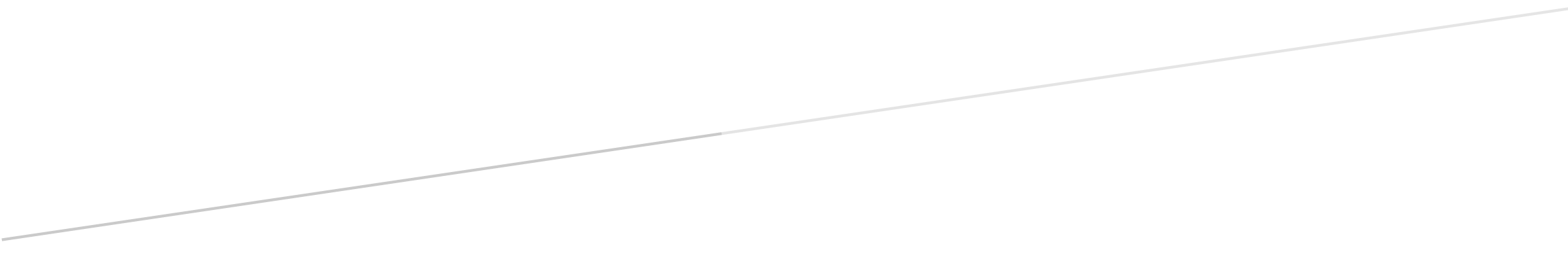 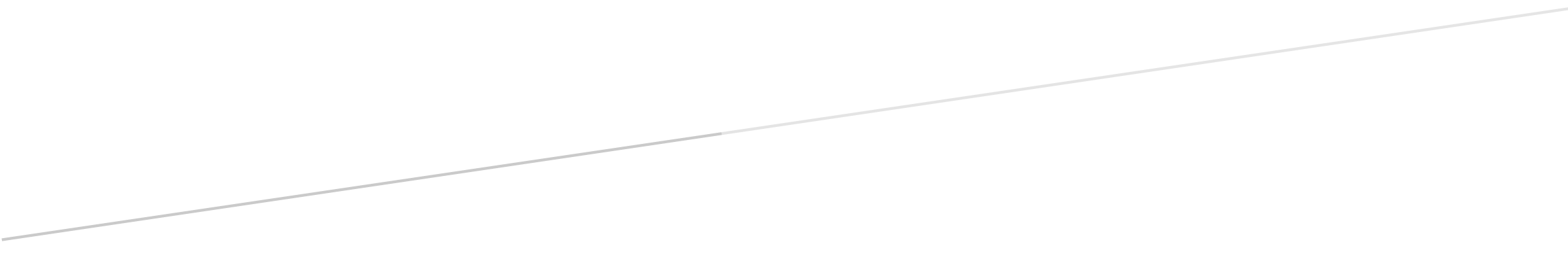 